CIRRICULUM VIATEASIM Dubai, UAE	   asim.379796@2freemail.com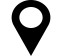 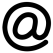 I am an professional of enhanced Accounts Receivables and Debt Collections with over 9 years of experience ,enhancing primary and authoritative collections records processes an associated degree of  Master in Business Administration and the ability to use Microsoft Excel , CRM, Navision and word to an advance level. PROFESSIONAL EXPERIENCE________________________________________________________Union Properties PJSC						Dubai, UAECollections Coordinator (Community Service Charge) August 2013-September 2017Job DescriptionUndertake collection management administration tasks adhering to procedures and data standards for acquisition as per the management  requirement,Monitoring clients account, generate and process the invoices as per management instruction on timely basis.Communicating with clients through various modes of communicating sources (Mailing, Calling and personal interacting) to enhance collections of community.Collecting and recording cash and cheque payments on daily basis.Regular follow up with the clients for outstanding balance and bounce cheques,Minimize cash outstanding by offering payment plan to clients with proper authorization approvals and internal control. Preparing statement of account ( SOA) for clients.Reviewing of document for units under resale, generate and process invoices with outstanding balances if any and issuing clearance certificate (NOC) .Resolving the client issues in line coordination with respective department.Controlling the clients for issuing access pass, moving In and Out.Coordinating with finance department for transferred payments, direct deposit and internal cheque deposit on daily basis.Handing over all the collected cash and cheque payments on daily basis to finance department.Assisting finance team for updating the outstanding balances in finance system.Maintaining the complete payment records of clients in master data base Preparing all collection and ageing reports (Daily, Weekly, Monthly ) and  reporting to Manager and  GMEnsure compliance with company’s policies Ensure clients account are managed accurately and effectively by monitoring payments received from clients with follow-up as regards to various concerns put forth by the clients.Al Wasl International Marketing Group			Abu Dhabi,UAE  Senior Debt Collector 				    Jan 2009 – July 2013Job DescriptionPreemptive call is done to the customers for all outstanding payments in order to achieve cash collectionCarrying out the field visits to the clients for collecting the payments coordinating with field collectors to clarify any differences in the customer's accountsIssue demand and reminder letters to customers.Negotiating with customers and bank for settlement Plan and implement collection strategies and make recommendations on reducing bad debts Keeping track on the daily payment received by the team.Prepares various reports such as weekly, fortnight, monthly collections for the information of the concerned department’s head/managementEnsure compliance with company’s policies Ensure customer’s account are managed accurately and effectively by monitoring payLooking up the team members and assisting them to meet the management targetsEnsures that monthly targets set by the management are metTraining the new employeeRoyal Bank Of Scotland            			 		   Abu Dhabi,UAEBusiness Development Officer 			April 2008-December 2008Job DescriptionAssists prospective clients in applying for loans, determining type of loan and amount suitable to the customer’s needs.Assess customer’s credit standing for loan applicationsSeek out new customers by making cold calls while generating new sales market.Generating and analyzing lead reports being submitted to the Division Head / Management ,and ensures achieving sales targets.Cure Well Medical Supplies						Dubai,UAEBusiness Development Officer				   June 2007-October 2007Job DescriptionGenerating sales/new sales market.Regular visit to customers for the further business transactions Implementation and coordination with corporate office for new product sales Preparing daily/weekly/monthly sales reportsEnsures achieving sales targetsHandling stock inventoryMaintain desired ratio of demand on time Ford Auotmobiles					 Hyderabad, INDIASenior Sales co-coordinator  			       February 2006 – March 2007 Job DescriptionCreative / artwork support  to the Sales DivisionGenerating new  sales ideasIdentifying and developing alternate channels for lead generationImplementation and coordination with corporate office for new product sales, surveys & outdoor campaigns.Identify, generate ideas and implement product specific campaignsGenerating and analyzing Lead reports.Identify and build a team to achieve planned sales Planning and implementation of strategic sales planUndertake appraisals, development and training plan for the sales teamFollow up through MIS and feedback reportsFollow up of finance pending.Support the sales team to complete there targets on time.Mody Motors – Hero Honda 					Hyderabad, INDIACustomer Relationship Officer			      September 2005 – January 2006Job DescirptionGenerate database of prospective clients.Identify various categories of customers Maintain desired ratio of demand on time Responsible for target completion Relationship managementMonitoring of customer service and satisfaction levels on a continuous basisLANGUAGES KNOWN_______________________________________________________English		Urdu		Hindi		Arabic (basic)EDUCATIONAL QUALIFICATION_____________________________________________________Osmania University						 Hyderabad, INDIAMaster’s Degree in Business Administration 				2003-2005Kurukshetra University						  Haryana, INDIABachelor’s Degree in Computer Applications 	 			2001-2003STRENTH____________________________________________________Ability to handle difficult situations, Negotiation Skills, Convincing Skills, Problem solving skill, Commitment to Work, Punctuality, Leadership Skill,   Smart working  and Excellent in Organizing. PERSONAL DETAILS____________________________________________________Date Of Birth 		:5th March 1980Gender		:MaleMartial  Status		:MarriedDriving License	: UAE & INDIAI hereby declare that all the information provided by me in this application is factual and correct to the best of my knowledge and belief.